Tournament Date: Sunday 25th July 2021Venue: Allscott Heath Sports Ground TF6 5EQJudges: TBC*£1 additional charge for any entries received after the closing date also any archer entering will be expected to pay if they shoot or not. (This will be enforced).Shooting / Awards: Please Note: As agreed by the county, the following will apply. Archers meeting the handicap criteria below (awarded at the START of the 2021 Outdoor Season) must shoot the Long National. Lady recurve archer 50, Gent recurve archer 44 Lady compound archer 42, Gent compound archer 37 Junior ages MUST be specified on the entry form.Juniors wishing to shoot a higher round than their own (within the junior rounds) will still pay the junior fee, but will compete against the age group they are shooting in for medals.If an archer wishes to shoot in an age group that is lower than their own, they can do but they will not be eligible for any medals.Medals will be awarded over all categories depending on how many archers are shooting within that category, as follows:Gold if there are 1-3 archers, Silver if there are 4-6 archers, Bronze if there are 7 or archers Juniors wishing to shoot in the senior rounds will pay the senior fee to do so, and will be competing against the seniors for medals.Please ensure Junior Rounds are specified correctly when filling out the entry form, as there may not be room to move people around on the dayRounds: Junior Rounds48 Arrows shot at the longest distance and 24 arrows shot at the shorter distanceFive zone scoring 9 7 5 3 1Dress: ArcheryGB dress regulation rule 307 will apply.Bow Styles: Recurve, Compound, Bare bow and LongbowPlease note:All entrants must be members of an ArcheryGB. or a W.A. associated organisation. Membership cards may be asked for at registration. We will accept no liability for any loss or damage to any equipment during the Tournament for any reason.Target list and results will be posted on club web site www.allscottheatharchers.co.uk request for SAEs only if hard copy requiredPlease Register with the Organiser if you wish to take Photos PARENTS AND GUARDIANS: please be aware that by entering your child you are also accepting that photography and photographs may be taken at the event by authorised photographers. If you do not wish such photographs of you or your child to be used in this way, please enter N under ‘photos’ on the Entry Form. Otherwise, you accept this situation and you give permission for this to happen.Data Protection/Sharing:When you enter competitions, information may be collected and shared with tournament organisers, scoring systems and Archery GB. The Target list and Results will be published on the website and emailed direct to clubs/individuals containing the Archers Name, Club and where appropriate, County and Region.  For Juniors their Age Category may also be included where appropriate.Target Lists and Results will also be posted to clubs/individuals where a self-addressed envelope has been provided. No information will be shared to any third party other than those stated above. AS INSTRUCTED BY COUNTY ONLY TEA / COFFEE, SQUASH OR WATER WILL BE SUPPLIED ON THE DAYAHA Architectural Heritage Shoot – Entry FormCheques should be made out to Allscott Heath Archers, card payments will be accepted on the day with a surcharge of £1.00BACS Allscott Heath Archers  30-18-55  00116640  for Ref use HER and name please.DISABLED ARCHERS: PLEASE STATE YOUR NEEDSARE YOU ABLE TO MOVE ON AND OFF THE LINE IN THE TIME ALLOWED? 	Yes / NoDO YOU INTEND TO BRING AN ASSISTANT/AGENT? 	Yes / No ABLE BODIED ARCHERS:  Please tick if you are NOT prepared to collect and score arrows for disabled archers Please Enclose two stamped addressed envelopes for target list and results if required. Results will be emailed to all clubs after the shoot.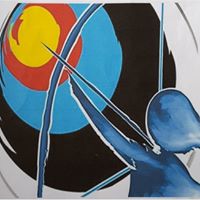 Architectural Heritage Shoot Hosted by Allscott Heath ArchersNameMr Gary JonesClosing dateSaturday 17th July 2021Telephone07975 562565Shoot TypeTarget – OutdoorAddress21 Stableyard CourtLawley BankTelfordEntry FeesSeniors - £6.00*ShropshireJuniors - £4.00*TF4 2PEEmailgji3798@hotmail.co.uk sue@chelmickforge.co.ukSightersJuniors1:00Seniors1:00RoundDistance 1Distance 2New National …. (Senior Gents & Ladies)100yds80ydsLong National …. (Senior Gents & Ladies)80yds60ydsNational .. (Senior Gents & Ladies & Boys under 18) 60yds50ydsRoundDistance 1Distance 2Short National …. (Girls under 18 & Boys under 16) 50yds40ydsJunior National …. (Girls under 16 & Boys under 14)40yds30ydsShort Junior National … (Girls under 14 & Boys under 12)30yds20ydsShort Short Junior National … (Girls under 12 & Boys under 10)20yds10ydsClubNameSenior /Junior CategoryGNAS NoBow StyleWheelchair / Stool userRoundAmount PaidParent / Guardians SignaturePhotos (See Notes)Email Address:Contact Telephone